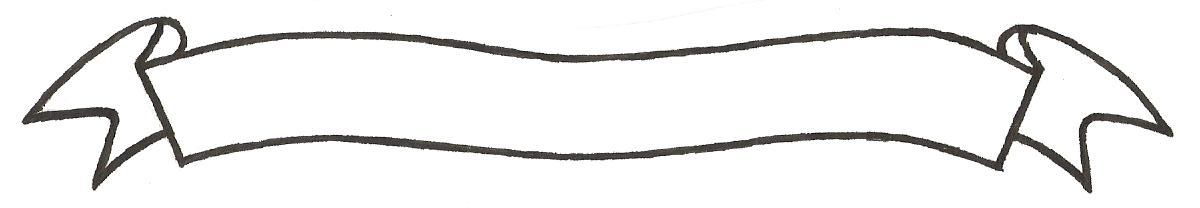 MERU UNIVERSITY OF SCIENCE AND TECHNOLOGYP.O. Box 972-60200 – Meru-KenyaTel: 020-2069349, 061-2309217. 064-30320 Cell phone: +254 712524293, +254 789151411Fax: 064-30321Website: www.must.ac.ke  Email: info@must.ac.keUniversity Examinations 2015/2016SECOND YEAR FIRST SEMESTER EXAMINATION FOR DIPLOMAIN AGRICULTUREBIO 0112:  ENTOMOLOGY AND PLANT PATHOLOGY DATE: AUGUST 2016						    TIME: 1 ½ HOURSINSTRUCTIONS:  Answer question one and any other two questions.QUESTION ONE – (30 MARKS)Define the following terms Plant pathology  							(1 mark)Compete metamorphosis 						(1 mark)Entomology 								(1 mark)Wilting 								(1 mark)Die back 								(1 mark)Chlorosis 								(1 mark) Susceptible 								(1 mark)State at least three plant fungal diseases  					(3 marks)Outline characteristics of class insecta  					(5 marks)Giving examples, state two differences between chilopoda and diplopoda 	(2 marks)Briefly discuss effect of pathogen on absorption and movement of water and nutrients in plant  										(4 marks)State four factors that affect the development of disease epidemics  	(4 marks)Give at least two examples of class arachnid and two main characteristics  (4 marks)QUESTION TWO (15 MARKS)Discuss the stages of disease development   						(15 marks) QUESTION THREE (15 MARKS)Discuss factors that may have contributed to the success of insects.  		(15 marks) QUESTION FOUR (15 MARKS)State several ways you can classify plant disease 				(8 marks)Discuss briefly importance of insects to human 				(7 marks) 								 